OD CIG 022 SECTION A – REQUEST OF INSPECTIONQuestionnaire to be completed by the Certification Body requesting the visit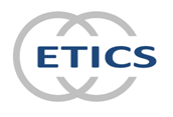 OPERATIONAL DOCUMENTCIG 022Section ARequest of InspectionTO BE COMPLETED BY THE CERTIFICATION BODY REQUESTING VISITRequest of InspectionTO BE COMPLETED BY THE CERTIFICATION BODY REQUESTING VISITRequest of InspectionTO BE COMPLETED BY THE CERTIFICATION BODY REQUESTING VISITWARNING:THIS DOCUMENT IS ONLY VALID IF USED BY ECS MEMBERS AND THEIR AUTHORISED AGENTSCOVER PAGE EXCLUDED FROM PAGE NUMBERINGWARNING:THIS DOCUMENT IS ONLY VALID IF USED BY ECS MEMBERS AND THEIR AUTHORISED AGENTSCOVER PAGE EXCLUDED FROM PAGE NUMBERINGWARNING:THIS DOCUMENT IS ONLY VALID IF USED BY ECS MEMBERS AND THEIR AUTHORISED AGENTSCOVER PAGE EXCLUDED FROM PAGE NUMBERINGApproved by:MCCB meeting 10 April 2019No. of pages: 2Date of issue:April 2019Supersedes:PD CIG 022 SECTION A: September 2014Page 1 of 2A.1	Requesting Certification Body:      	A.1	Requesting Certification Body:      	A.1	Requesting Certification Body:      	Reference No.:      A.2	Requested Inspection Body:      A.2	Requested Inspection Body:      A.2	Requested Inspection Body:      A.2	Requested Inspection Body:      A.3	Factory's registered name and address:A.3	Factory's registered name and address:A.3	Factory's registered name and address:A.3	Factory's registered name and address:Factory’s name:Street and No.:Postal Code:City:Province:Country:GPS-coordinates:
(optional)N:       S:      E:       W:      N:       S:      E:       W:      N:       S:      E:       W:      Factory’s representative name and contact data:Factory’s representative name and contact data:Factory’s representative name and contact data:Factory’s representative name and contact data:Name:Function:Telephone:Country Code:      	City  Code:      	Phone:      Country Code:      	City  Code:      	Phone:      Country Code:      	City  Code:      	Phone:      Fax:Country Code:      	City  Code:      	Phone:      Country Code:      	City  Code:      	Phone:      Country Code:      	City  Code:      	Phone:      E-Mail:A.4	Licence Holder name and address: A.4	Licence Holder name and address: A.4	Licence Holder name and address: A.4	Licence Holder name and address: Licence Holder name:Street and No.:Postal Code:City:Province:Country:Telephone:Country Code:      	City  Code:      	Phone:      Country Code:      	City  Code:      	Phone:      Country Code:      	City  Code:      	Phone:      Fax:Country Code:      	City  Code:      	Phone:      Country Code:      	City  Code:      	Phone:      Country Code:      	City  Code:      	Phone:      E-Mail:licence holder’s representative name and contact data:licence holder’s representative name and contact data:licence holder’s representative name and contact data:licence holder’s representative name and contact data:Name:Function:Telephone:Country Code:      	City  Code:      	Phone:      Country Code:      	City  Code:      	Phone:      Country Code:      	City  Code:      	Phone:      Fax:Country Code:      	City  Code:      	Phone:      Country Code:      	City  Code:      	Phone:      Country Code:      	City  Code:      	Phone:      E-Mail:A.5	Product category:      A.5	Product category:      A.5	Product category:      A.5	Product category:      A.6	Standards:      A.6	Standards:      A.6	Standards:      A.6	Standards:      A.7	Certification Mark(s) requested:      A.7	Certification Mark(s) requested:      A.7	Certification Mark(s) requested:      A.7	Certification Mark(s) requested:      A.8	Inspection frequency:      A.8	Inspection frequency:      A.8	Inspection frequency:      A.8	Inspection frequency:      A.9	Other information (such as documents enclosed):      A.9	Other information (such as documents enclosed):      A.9	Other information (such as documents enclosed):      A.9	Other information (such as documents enclosed):      Place and Date:      	Place and Date:      	Signature:Signature: